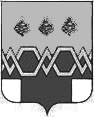 С О Б Р А Н И Е           Д Е П У Т А Т О ВМ А К С А Т И Х И Н С К О Г О       Р А Й О Н АТ В Е Р С К О Й  О Б Л А С Т И РЕШЕНИЕ     От  28.04.2020 г.                                                                                        № 113Об  утверждении Положения о бюджетном  процессе в Максатихинском районе Тверской областиВ целях определения правовых основ, содержания и механизма осуществления бюджетного процесса в муниципальном образовании Тверской области "Максатихинский район" и в соответствии с Бюджетным кодексом Российской Федерации, Федеральным законом от 06.10.2003 N 131-ФЗ "Об общих принципах организации местного самоуправления в Российской Федерации", Законом Тверской области от 26.07.2005 N 94-ЗО "О межбюджетных отношениях в Тверской области" Собрание депутатов Максатихинского района Тверской области решило:1. Утвердить Положение о бюджетном процессе в Максатихинском районе Тверской области (прилагается).2. Решение Собрания депутатов Максатихинского района  от  27.10.2014г  № 88 «Об утверждении Положения о бюджетном процессе в Максатихинском районе считать утратившим силу.3. Настоящее Решение вступает в силу со дня его официального опубликования.    Глава Максатихинского района                                                К.Г. Паскин             Председатель Собрания     депутатов   Максатихинского района                                      Н.А. КошкаровУтвержденорешением Собрания депутатовМаксатихинского района Тверской областиот 28.04.2020 г. N 113ПОЛОЖЕНИЕо бюджетном процессе в муниципальном образованииТверской области "Максатихинский район"Раздел 1. Общие положенияСтатья 1. Правоотношения, регулируемые настоящим ПоложениемНастоящее Положение устанавливает правовые основы бюджетного процесса в муниципальном образовании Тверской области "Максатихинский район" (далее - Максатихинский район), регламентирует бюджетные полномочия и порядок взаимодействия участников бюджетного процесса по составлению и рассмотрению проектов бюджета Максатихинского  района (далее - районный бюджет), утверждению и исполнению бюджета, контролю за его исполнением, осуществлению бюджетного учета, составлению внешней проверки, рассмотрению и утверждению бюджетной отчетности.Статья 2. Правовые основы осуществления бюджетных правоотношений в Максатихинском  районеДеятельность органов местного самоуправления и иных участников бюджетного процесса в Максатихинском районе (далее - бюджетный процесс) по составлению и рассмотрению проекта бюджета, утверждению, исполнению и контролю за исполнением бюджета регламентируется Бюджетным кодексом Российской Федерации, Федеральным законом "Об общих принципах организации местного самоуправления в Российской Федерации", Законом Тверской области "О межбюджетных отношениях в Тверской области", Уставом муниципального образования Тверской области "Максатихинский район", настоящим Положением, иными нормативными правовыми актами Тверской области и Максатихинского района.Статья 3. Понятия и термины, применяемые в настоящем Положении1. В целях настоящего Положения применяются следующие понятия и термины:- бюджет Максатихинского района - форма образования и расходования денежных средств, предназначенных для финансового обеспечения задач и функций муниципального образования «Максатихинский район»;- консолидированный бюджет Максатихинского района - свод бюджетов бюджетной системы РФ на территории района (за исключением бюджетов государственных внебюджетных фондов) без учета межбюджетных трансфертов между этими бюджетами;- доходы бюджета Максатихинского района - поступающие в бюджет денежные средства, за исключением средств, являющихся в соответствии с Бюджетным кодексом РФ и настоящим Положением источниками финансирования дефицита бюджета;- расходы бюджета Максатихинского района - выплачиваемые из бюджета денежные средства, за исключением средств, являющихся в соответствии с Бюджетным кодексом РФ и настоящим Положением источниками финансирования дефицита бюджета;- дефицит бюджета Максатихинского района - превышение расходов бюджета района над его доходами;- профицит бюджета Максатихинского района - превышение доходов бюджета района над его расходами;- сводная бюджетная роспись - документ, который составляется и ведется финансовым управлением в соответствии с Бюджетным кодексом РФ и настоящим Положением в целях организации исполнения бюджета Максатихинского района по расходам и источникам финансирования дефицита бюджета;- бюджетная роспись - документ, который составляется и ведется главным распорядителем бюджетных средств (главным администратором источников финансирования дефицита бюджета) в соответствии с Бюджетным кодексом РФ и настоящим Положением в целях исполнения бюджета по расходам (источникам финансирования дефицита бюджета);- бюджетные ассигнования - предельные объемы денежных средств, предусмотренных в соответствующем финансовом году для исполнения бюджетных обязательств;- бюджетный кредит - денежные средства, предоставляемые бюджетом другому бюджету бюджетной системы РФ, юридическому лицу (за исключением государственных (муниципальных) учреждений), иностранному государству, иностранному юридическому лицу на возвратной и возмездной основах;- муниципальный долг - обязательства, возникающие из муниципальных заимствований, гарантий по обязательствам третьих лиц, другие обязательства в соответствии с видами долговых обязательств, установленными Бюджетным кодексом РФ и настоящим Положением, принятые на себя муниципальным образованием «Максатихинский район»;- расходные обязательства Максатихинского района - обусловленные нормативным правовым актом, договором или соглашением обязанности публично-правового образования Максатихинского района или действующего от его имени казенного учреждения предоставить физическому или юридическому лицу, иному публично-правовому образованию, субъекту международного права средства бюджета Максатихинского района;- бюджетные обязательства - расходные обязательства, подлежащие исполнению в соответствующем финансовом году;- публичные обязательства Максатихинского района - обусловленные нормативным правовым актом расходные обязательства публично-правового образования перед физическим или юридическим лицом, иным публично-правовым образованием, подлежащие исполнению в установленном нормативным правовым актом размере или имеющие установленный указанным актом порядок его определения (расчета, индексации);- публичные нормативные обязательства Максатихинского района - публичные обязательства перед физическим лицом, подлежащие исполнению в денежной форме в установленном нормативным правовым актом размере или имеющие установленный порядок его индексации, за исключением выплат физическому лицу, предусмотренных статусом муниципальных служащих, а также лиц, замещающих муниципальные должности, работников казенных учреждений, лиц, обучающихся (воспитанников) в государственных или муниципальных организациях, осуществляющих  образовательную деятельность;- денежные обязательства - обязанность получателя бюджетных средств уплатить бюджету, физическому лицу и юридическому лицу за счет средств бюджета определенные денежные средства в соответствии с выполненными условиями гражданско-правовой сделки, заключенной в рамках его бюджетных полномочий, или в соответствии с решениями Собрания депутатов, иного правового акта, условиями договора или соглашения;- межбюджетные отношения - взаимоотношения между публично-правовыми образованиями по вопросам регулирования бюджетных правоотношений, организации и осуществления бюджетного процесса;- межбюджетные трансферты - средства, предоставляемые одним бюджетом бюджетной системы РФ другому бюджету бюджетной системы РФ;- бюджетные полномочия Максатихинского района –установленные Бюджетным кодексом РФ и принятые в соответствии с ним правовыми актами, , регулирующие бюджетные правоотношения, права и обязанности органов местного самоуправления и иных участников бюджетного процесса по регулированию бюджетных правоотношений, организации и осуществлению бюджетного процесса;- кассовое обслуживание исполнения бюджета Максатихинского района - проведение и учет операций по кассовым поступлениям в бюджет и кассовым выплатам из бюджета;- муниципальные услуги (работы) - услуги (работы), оказываемые (выполняемые) органами местного самоуправления, муниципальными учреждениями и в случаях, установленным законодательством Российской Федерации, иными юридическими лицами;- муниципальное задание - документ, устанавливающий требования к составу, качеству и (или) объему (содержанию), условиям, порядку и результатам оказания муниципальных услуг (выполнения работ);- главный распорядитель средств бюджета Максатихинского района - орган местного самоуправления, орган местной администрации, наиболее значимое муниципальное учреждение образования или  культуры, указанное в ведомственной структуре расходов бюджета, имеющие право распределять бюджетные ассигнования и лимиты бюджетных обязательств по подведомственным распорядителям и (или) получателям средств бюджета, если иное не установлено Бюджетным кодексом Российской Федерации;- распорядитель бюджетных средств бюджета Максатихинского района - орган местного самоуправления, орган местной администрации, казенное учреждение, имеющие право распределять бюджетные ассигнования и лимиты бюджетных обязательств между подведомственными распорядителями и (или) получателями бюджетных средств;- получатель бюджетных средств бюджета Максатихинского района - орган местного самоуправления, орган местной администрации, находящееся в ведении главного распорядителя (распорядителя) бюджетных средств казенное учреждение, имеющие право на принятие и (или) исполнение бюджетных обязательств от имени публично-правового образования за счет средств бюджета Максатихинского района, если иное не установлено Бюджетным кодексом РФ и настоящим Положением;- казенное учреждение - муниципальное учреждение, осуществляющее оказание муниципальных услуг, выполнение работ и (или) исполнение муниципальных функций в целях обеспечения реализации предусмотренных законодательством РФ полномочий органов местного самоуправления, финансовое обеспечение деятельности которого осуществляется за счет средств соответствующего бюджета на основании бюджетной сметы;- бюджетная смета - документ, устанавливающий в соответствии с классификацией расходов бюджетов лимиты бюджетных обязательств казенного учреждения;- ведомственная структура расходов бюджета - распределение бюджетных ассигнований, предусмотренных решением о бюджете, по главным распорядителям бюджетных средств, разделам, подразделам, целевым статьям, группам видов расходов либо по главным распорядителям бюджетных средств, разделам, подразделам, целевым статьям (муниципальным программам и непрограммным направлениеям деятельности), группам видов расходов классификации расходов бюджетов;- главный администратор доходов бюджета Максатихинского района - определенный решением о бюджете орган государственной власти (государственный орган), орган местного самоуправления, орган местной администрации иная организация, имеющая в своем ведении администраторов доходов бюджета и (или) являющиеся администраторами доходов бюджета, если иное не установлено Бюджетным кодексом РФ;- администратор доходов бюджета - определенный решением о бюджете орган государственной власти (государственный орган), орган местного самоуправления Максатихинского района, муниципальное казенное учреждение, осуществляющие в соответствии с законодательством Российской Федерации контроль над правильностью исчисления, полнотой и своевременностью уплаты, начисление, учет, взыскание и принятие решений о возврате (зачете) излишне уплаченных (взысканных) платежей, пеней и штрафов по ним, являющихся доходами бюджета, если иное не установлено Бюджетным кодексом Российской Федерации;- главный администратор источников финансирования дефицита бюджета Максатихинского района - определенный решением о бюджете орган  государственной власти (государственный орган), орган местного самоуправления, орган местной администрации, иная организация, имеющие в своем ведении администраторов источников финансирования дефицита бюджета и (или) являющиеся администраторами источников финансирования дефицита бюджета;- администратор источников финансирования дефицита бюджета Максатихинского района – орган государственной власти (государственный орган), орган  местного самоуправления, орган местной администрации, иная организация, имеющие право в соответствии Бюджетным кодексом РФ и настоящим Положением осуществлять операции с источниками финансирования дефицита бюджета;- муниципальная гарантия - вид долгового обязательства, в силу которого муниципальное образование «Максатихинский район» (гарант) обязан при наступлении предусмотренного в гарантии события (гарантийного случая) уплатить лицу, в пользу которого предоставлена гарантия (бенефициару), по его письменному требованию определенную в обязательстве денежную сумму за счет средств бюджета Максатихинского района в соответствии с условиями даваемого гарантом обязательства отвечать за исполнение третьим лицом (принципалом) его обязательств перед бенефициаром;- обоснование бюджетных ассигнований - документ, характеризующий бюджетные ассигнования в очередном финансовом году (очередном финансовом году и плановом периоде);- лимит бюджетных обязательств - объем прав в денежном выражении на принятие казенным учреждением бюджетных обязательств и (или) их исполнение в текущем финансовом году (текущем финансовым году и плановом периоде) ;- текущий финансовый год - год, в котором осуществляется исполнение бюджета, составление и рассмотрение проекта бюджета на очередной финансовый год (очередной финансовый год и плановый период);- очередной финансовый год - год, следующий за текущим финансовым годом;- плановый период - два финансовых года, следующие за очередным финансовым годом;- отчетный финансовый год - год, предшествующий текущему финансовому году;- временный кассовый разрыв - прогнозируемая в определенный период текущего финансового года недостаточность на едином счете бюджета денежных средств, необходимых для осуществления кассовых выплат из бюджета.2. Другие понятия и термины применяются в настоящем Положении в значениях, определенных бюджетным законодательством.Статья 4. Основные этапы бюджетного процесса в муниципальном образовании Тверской области " Максатихинский район"Бюджетный процесс в муниципальном образовании Тверской области " Максатихинский район" (далее - Максатихинский район) включает следующие этапы:- составление проекта бюджета Максатихинского района;- рассмотрение и утверждение бюджета Максатихинского района;- исполнение бюджета Максатихинского района;-составление и рассмотрение отчета об исполнении бюджета Максатихинского района;- осуществление муниципального финансового контроля.Раздел 2. Участники бюджетного процесса и их полномочияСтатья 5. Участники бюджетного процессаУчастниками бюджетного процесса Максатихинского района являются:1) Собрание депутатов Максатихинского района;2) Глава Максатихинского района;3) Администрация Максатихинского района;4) Финансовое управление администрации Максатихинского района (далее - финансовое управление);5) Контрольно-счетная палата Собрания депутатов Максатихинского района Тверской области (далее - контрольно-счетная палата);6) главные распорядители, распорядители и получатели бюджетных средств;7) главные администраторы (администраторы) доходов бюджета;8) главные администраторы (администраторы) источников финансирования дефицита бюджета;9) иные органы, на которые бюджетным законодательством возложены бюджетные полномочия по организации и осуществлению бюджетного процесса.Статья 6. Бюджетные полномочия участников бюджетного процесса1. Собрание депутатов Максатихинского района осуществляет следующие полномочия:1) рассматривает проект решения о бюджете Максатихинского района, проекты решений изменений и дополнений в решения о районном бюджете, утверждение районного бюджета;2) рассматривает и утверждает годовые отчеты об исполнении районного бюджета;3) осуществляет контроль в ходе рассмотрения отдельных вопросов исполнения бюджета Максатихинского района  на своих заседаниях, заседаниях комитетов, комиссий, рабочих групп Собрания депутатов Максатихинского района, в ходе проводимых Собранием депутатов слушаний и в связи с депутатскими запросами;4) вводит местные налоги и сборы, устанавливает налоговые ставки, предоставляет налоговые льготы по местным налогам и сборам в соответствии с законодательством Российской Федерации о налогах и сборах, основания и порядок их применения;5) определяет порядок организации и проведения публичных слушаний и назначает проведение публичных слушаний по проекту местного бюджета и отчету о его исполнении;6) формирует и определяет правовой статус органа, осуществляющего контроль за исполнением районного бюджета;7) осуществляет иные бюджетные полномочия в соответствии с Федеральным законом "Об общих принципах организации местного самоуправления в Российской Федерации", бюджетным законодательством Российской Федерации, Уставом Максатихинского района и настоящим Положением.2. Глава Максатихинского района осуществляет следующие полномочия:1) определяет бюджетную, налоговую и долговую политику;2) вносит на рассмотрение Собрания депутатов Максатихинского района проекты решений о районном бюджете Максатихинского района с приложением необходимых документов и материалов, проекты решений о внесении изменений в решение о бюджете, а также отчета об исполнении бюджета;3) вносит в Собрание депутатов Максатихинского района предложения по установлению, изменению, отмене местных налогов и сборов, введению и отмене налоговых льгот по местным налогам;4) осуществляет иные бюджетные полномочия в соответствии с Федеральным законом "Об общих принципах организации местного самоуправления в Российской Федерации", бюджетным законодательством Российской Федерации, Уставом Максатихинского района и настоящим Положением.3. Администрация Максатихинского района осуществляет следующие полномочия:1) устанавливает порядок и сроки составления проекта районного бюджета;2) устанавливает порядок разработки прогноза социально-экономического развития Максатихинского района;3) обеспечивает составление проекта бюджета Максатихинского района на очередной финансовый год и плановый период и проекта прогноза социально-экономического развития Максатихинского района и вносит их на утверждение Собрания депутатов Максатихинского района;4) организует и обеспечивает исполнение районного бюджета на текущий финансовый год и на плановый период и составление бюджетной отчетности, представляет отчет об исполнении бюджета на утверждение Собранию депутатов Максатихинского района;5) организует разработку и утверждение методик распределения и (или) порядка предоставления межбюджетных трансфертов;6) устанавливает порядок разработки, утверждения, реализации муниципальных  программ, подготовки и рассмотрения отчетов о реализации муниципальных  программ, проведения оценки эффективности реализации муниципальных программ и критериев указанной оценки;7) устанавливает порядок принятия решений о разработке муниципальных программ, их формирования и реализации, подготовки и рассмотрения отчетов о реализации муниципальных программ, а также порядка проведения оценки эффективности реализации муниципальных программ и критериев указанной оценки;8) организует контроль за выполнением показателей, предусмотренных муниципальными программами;9) обеспечивает управление муниципальным долгом;10) устанавливает порядок осуществления бюджетных полномочий главных администраторов доходов бюджетов бюджетной системы Российской Федерации, являющихся органами местного самоуправления и (или) находящимися в их ведении казенными учреждениями;11) устанавливает порядок формирования и финансового обеспечения выполнения муниципальных заданий;12) утверждает порядок предоставления муниципальных гарантий;13) утверждает порядок ведения муниципальной долговой книги;14) устанавливает порядок ведения реестра расходных обязательств Максатихинского района;15) установление порядка использования резервного фонда администрации Максатихинского района;16) осуществляет иные бюджетные полномочия в соответствии с Федеральным законом "Об общих принципах организации местного самоуправления в Российской Федерации", бюджетным законодательством Российской Федерации, Уставом Максатихинского района и настоящим Положением.4. Финансовое управление осуществляет следующие полномочия:1) разрабатывает основные направления бюджетной и налоговой политики Максатихинского района;2)  составляет проект решения о районном бюджете, проекты решений о внесении изменений в решения о районном бюджете и представляет их с приложением необходимых документов и материалами администрации Максатихинского района для внесения в Собрание депутатов Максатихинского района;4) на основании данных, представляемых главными администраторами доходов районного бюджета, прогнозирует поступления по доходам районного бюджета, поступления и выплаты по источникам внутреннего финансирования дефицита бюджета;5) планирует бюджетные ассигнования на исполнение действующих обязательств и принимаемых обязательств;6) разрабатывает проекты методик распределения и (или) порядков предоставления межбюджетных трансфертов из районного бюджета;7) проводит экспертизу проектов муниципальных программ;8) ведет реестр расходных обязательств Максатихинского района, представляет свод реестров расходных обязательств муниципальных образований Максатихинского района в Министерство финансов Тверской области;9) утверждает порядок составления и ведения сводной бюджетной росписи и бюджетных росписей главных распорядителей (распорядителей) средств бюджета;10) составляет и ведет сводную бюджетную роспись;11) утверждает порядок определения кодов целевых статей и (или) видов расходов, финансовое обеспечение которых осуществляется за счет бюджета;12) утверждает перечень кодов подвидов по видам доходов, главными администраторами которых являются органы местного самоуправления и (или) находящиеся в их ведении казенные учреждения;13) устанавливает порядок санкционирования оплаты денежных обязательств, подтверждения исполнения денежных обязательств;14) устанавливает порядок составления бюджетной отчетности;15) составляет отчет об исполнении бюджета, в том числе ежемесячно составляет и представляет отчет о кассовом исполнении бюджета в порядке, установленном Министерством финансов Российской Федерации;16) организует казначейское исполнение районного бюджета;17) осуществляет бюджетный учет всех операций по доходам, расходам и источникам финансирования дефицита районного бюджета в пределах его компетенции;18) утверждает порядок составления и ведения кассового плана, а также состава и сроков представления главными распорядителями средств бюджета, главными администраторами доходов бюджета, главными администраторами источников финансирования дефицита бюджета сведений, необходимых для составления и ведения кассового плана;19) составляет и ведет кассовый план;20) осуществляет финансовый контроль за операциями со средствами бюджета, получателей средств районного бюджета, средствами администраторов источников финансирования дефицита бюджета, а также за соблюдением порядка получения бюджетных кредитов, бюджетных инвестиций из бюджета и муниципальных гарантий Максатихинского о района, условий выделения, получения, целевого использования и возврата средств бюджета;21) предоставляет межбюджетные трансферты из районного бюджета за исключением межбюджетных трансфертов из бюджета, предоставляемых иными главными распорядителями средств бюджета;22) устанавливает порядок завершения операций по исполнению бюджета в текущем финансовом году;23) управляет муниципальным долгом в порядке, установленном администрацией Максатихинского района;24) осуществляет ведение муниципальной долговой книги Максатихинского района;25) ведет учет выданных гарантий Максатихинского района, исполнения обязательств принципала, обеспеченных гарантиями Максатихинского района, а также учет осуществления гарантом платежей по выданным гарантиям Максатихинского района;26) проводит проверки финансового состояния получателей бюджетных средств на возвратной основе, получателей муниципальных гарантий;27) взыскивает в бесспорном порядке суммы просроченной задолженности по бюджетным средствам, выданным на возвратной основе, не уплаченные в срок проценты за пользование бюджетными средствами, а также пени за несвоевременный возврат бюджетных средств;28) взыскивает бюджетные средства, использованные не по целевому назначению;29) доводит лимиты бюджетных обязательств до главных распорядителей средств бюджета;30) проводит мониторинг качества финансового менеджмента главных распорядителей средств районного бюджета и составляет соответствующие рейтинги;31) осуществляет иные бюджетные полномочия в соответствии с бюджетным законодательством и настоящим Положением.5. Исключительные полномочия руководителя финансового управления администрации Максатихинского района:1) утверждает сводную бюджетную роспись районного бюджета и осуществляет внесение в нее изменений;2) применяет меры принуждения за нарушение бюджетного законодательства Российской Федерации;3) утверждает лимиты бюджетных обязательств для главных распорядителей средств бюджета;4) вносит изменения в лимиты бюджетных обязательств;5) выдает разрешения на предоставление бюджетных кредитов из бюджета.начальник Финансового управления администрации Максатихинского района в порядке, установленном Бюджетным кодексом Российской Федерации, имеет право:6) списывать в бесспорном порядке суммы бюджетных средств, используемых не по целевому назначению, и в других случаях, предусмотренных Бюджетным кодексом Российской Федерации;7) списывать в бесспорном порядке суммы бюджетных средств, подлежащих возврату в бюджет, срок возврата которых истек;8) списывать в бесспорном порядке суммы процентов (платы) за пользование бюджетными средствами, предоставленными на возвратной основе, срок уплаты которых наступил;9) взыскивать в бесспорном порядке пени за несвоевременный возврат бюджетных средств, предоставленных на возвратной основе, просрочку уплаты процентов за пользование бюджетными средствами, предоставленными на возвратной основе, в размере одной трехсотой действующей ставки рефинансирования Центрального банка Российской Федерации за каждый день просрочки;10) выносить предупреждение руководителям органов местного самоуправления и получателям бюджетных средств о ненадлежащем исполнении бюджетного процесса;11) составлять протоколы, являющиеся основанием для наложения штрафов.12) Осуществляет иные бюджетные полномочия в соответствии с федеральным законодательством, нормативными правовыми актами Максатихинского района.6. Контрольно-счетная палата Собрания депутатов Максатихинского района Тверской области осуществляет следующие полномочия:1) контроль за исполнением бюджета Максатихинского района;2) экспертиза проектов бюджета Максатихинского района;3) внешняя проверка годового отчета об исполнении бюджета Максатихинского района;4) организация и осуществление контроля за законностью, результативностью (эффективностью и экономностью) использования средств бюджета Максатихинского района, а также средств получаемых бюджетом Максатихинского района из других источников, предусмотренных законодательством Российской Федерации;5) контроль за соблюдением установленного порядка управления и распоряжения имуществом, находящимся в  собственности Максатихинского района, в том числе охраняемыми результатами интеллектуальной деятельности и средствами индивидуализации, принадлежащими Максатихинскому району;6) проводит оценку эффективности предоставления налоговых и иных льгот, преимуществ, бюджетных кредитов за счет средств местного бюджета, а также оценку законности предоставления муниципальных гарантий и поручительств или обеспечения обязательств другими способами по сделкам, совершаемым юридическими лицами и индивидуальными предпринимателями за счет средств бюджета Максатихинского района и имущества, находящегося в муниципальной собственности;7) анализ и мониторинг бюджетного процесса в Максатихинского районе и подготовка  предложений, направленных на его совершенствование;8)  финансово-экономическая экспертиза проектов правовых актов Максатихинского района (включая обоснованность финансово-экономических обоснований) в части, касающейся расходных обязательств муниципального образования, а также муниципальных программ;9) подготовка информации о ходе исполнения бюджета, о результатах проведенных контрольных и экспертно-аналитических мероприятий и представление такой информации в Собрание депутатов Максатихинского района;10) участие в пределах полномочий в мероприятиях, направленных на противодействие коррупции;11) иные полномочия в сфере внешнего муниципального финансового контроля, установленные федеральными законами, законами Тверской области, Уставом Максатихинского района и нормативными правовыми актами Собрания депутатов Максатихинского района.Контрольно-счетная палата Собрания депутатов Максатихинского района, помимо полномочий, предусмотренных частью 6.6 настоящей статьи, осуществляет контроль, за законностью, результативностью (эффективностью и экономностью) использования средств бюджета Максатихинского района, поступивших в бюджеты поселений,  входящих в состав Максатихинского района.7. Главный распорядитель (распорядитель) средств районного бюджета осуществляет следующие полномочия:1) обеспечивает результативность, адресность и целевой характер использования бюджетных средств, в соответствии с утвержденными ему бюджетными ассигнованиями и лимитами бюджетных обязательств;2) формирует перечень подведомственных ему распорядителей и получателей средств районного бюджета;3) ведет реестр расходных обязательств Максатихинского района, подлежащих исполнению в пределах утвержденных ему лимитов бюджетных обязательств и бюджетных ассигнований;4) осуществляет планирование соответствующих расходов районного бюджета, составляет обоснования бюджетных ассигнований;5) составляет, утверждает и ведет бюджетную роспись, распределяет бюджетные ассигнования, лимиты бюджетных обязательств по подведомственным распорядителям и получателям средств районного бюджета;6) вносит предложения по формированию и изменению лимитов бюджетных обязательств, сводной бюджетной росписи;7) определяет порядок утверждения бюджетных смет подведомственных бюджетных учреждений;8) формирует и утверждает муниципальные задания для подведомственных учреждений;9) обеспечивает контроль, за соблюдением получателями субвенций, субсидий и иных межбюджетных трансфертов, условий их предоставления;10) формирует бюджетную отчетность главного распорядителя средств районного бюджета;11) разрабатывает и реализует муниципальные программы;12) составляет доклады о результатах и основных направлениях деятельности главного распорядителя средств районного бюджета;13) отвечает  соответственно от имени муниципального образования по денежным обязательствам подведомственных ему получателей бюджетных средств;14) осуществляет иные бюджетные полномочия в соответствии с федеральным законодательством, законодательством Тверской области и нормативно-правовыми актами Максатихинского района.8. Получатели бюджетных средств районного бюджета осуществляют следующие полномочия:1) составляют и исполняют бюджетную смету;2) принимают и (или) исполняют в пределах доведенных лимитов бюджетных обязательств и (или) бюджетных ассигнований бюджетные обязательства;3) обеспечивают результативность и целевой характер использования предусмотренных им бюджетных ассигнований;4) вносят соответствующему главному распорядителю (распорядителю) бюджетных средств предложения по изменению бюджетной росписи;5) ведут бюджетный учет либо передают на основании соглашения это полномочие иному муниципальному учреждению (централизованной бухгалтерии);6) формируют и представляют бюджетную отчетность соответствующему главному распорядителю (распорядителю) бюджетных средств;7) исполняют иные бюджетные полномочия, установленные Бюджетным кодексом и принятыми в соответствии с ним муниципальными правовыми актами, регулирующими бюджетные правоотношения.9. Полномочия главного администратора (администратора) доходов районного бюджета:1) формирует перечень подведомственных ему администраторов доходов бюджета;2) представляет сведения, необходимые для составления среднесрочного финансового плана и (или) проекта бюджета;3) представляет сведения для составления и ведения кассового плана;4) формирует и представляет бюджетную отчетность главного администратора доходов бюджета;5) ведет реестр источников доходов бюджета по закрепленным за ним источникам доходов на основании перечня источников доходов бюджетов бюджетной системы Российской Федерации;6) утверждает методику прогнозирования поступлений доходов в бюджет в соответствии с общими требованиями к такой методике, установленными Правительством Российской Федерации;7) осуществляет уточнение невыясненных поступлений и принимает меры по уточнению принадлежности платежа;8) осуществляет начисление, учет и контроль за правильностью начисления, полнотой и своевременностью осуществления платежей в бюджет, пеней и штрафов по ним;9) осуществляет взыскание задолженности по платежам в бюджет, пеней и штрафов;10) принимает решение о возврате излишне уплаченных (взысканных) платежей в бюджет пеней и штрафов, а также процентов за несвоевременное осуществление такого возврата и процентов, начисленных на излишне взысканные суммы;11) принимает решение о зачете (уточнении) платежей в бюджеты бюджетной системы РФ и представлении уведомления в орган Федерального казначейства;12) осуществляет иные бюджетные полномочия в соответствии с бюджетным законодательством и настоящим Положением.10. Главный администратор (администратор) источников финансирования дефицита бюджета осуществляет следующие полномочия:1) формирует перечень подведомственных ему администраторов источников финансирования дефицита бюджета;2) осуществляет планирование (прогнозирование) поступлений и выплат по источникам финансирования дефицита бюджета;3) обеспечивает адресность и целевой характер использования выделенных в его распоряжение ассигнований, предназначенных для погашения источников финансирования дефицита бюджета;4) распределяет бюджетные ассигнования по подведомственным администраторам источников финансирования дефицита бюджета и исполняет соответствующую часть бюджета;5) формирует бюджетную отчетность главного администратора источников финансирования дефицита бюджета;6) утверждает методику прогнозирования поступлений по источникам финансирования дефицита бюджета в соответствии с общими требованиями к такой методике, установленными Правительством Российской Федерации;7) составляет обоснования бюджетных ассигнований;8) осуществляет иные бюджетные полномочия, установленные Бюджетным кодексом РФ и настоящим Положением.Раздел 3. Составление районного бюджетаСтатья 7. Основы составления проекта районного бюджетаПроект бюджета составляется на основе:а) послания Президента Российской Федерации Федеральному Собранию Российской Федерации, определяющих бюджетную политику (требования к бюджетной политике) в Российской Федерации;б) основных направлениий бюджетной и налоговой политики Максатихинского района;в) прогноза социально-экономического развития района;   г) бюджетного прогноза (проекта бюджетного прогноза, проекта изменений бюджетного прогноза) на долгосрочный период, в случае, если Собрание депутатов Максатихинского района  приняло решение о его формировании в соответствии с требованиями Бюджетного Кодекса РФ;д) муниципальных программ (проектах муниципальных программ, проектах изменений указанных программ).       2.Проект бюджета составляется и утверждается сроком на три года (очередной финансовый год и плановый период).3. Порядок и сроки составления проекта районного бюджета устанавливаются администрацией Максатихинского района с соблюдением требований, устанавливаемых Бюджетным кодексом РФ, Уставом района, настоящим Положением.4. Непосредственное составление проекта бюджета осуществляет финансовое управление администрации Максатихинского района.Статья 8. Прогноз социально-экономического развития Максатихинского района1. Прогноз социально-экономического развития Максатихинского района ежегодно разрабатывается в порядке, определенном администрацией Максатихинского района, на период не менее трех лет (очередной финансовый год и плановый период) на основе данных социально-экономического развития района за последний отчетный год, оценки социально-экономического развития района до конца текущего финансового года и тенденций развития экономики и социальной сферы на очередной финансовый год и плановый период.2. Разработка прогноза социально-экономического развития Максатихинского района на очередной финансовый год либо на очередной финансовый год и плановый период осуществляется финансовым управлением администрации Максатихинского района.3. Состав и перечень показателей прогноза социально-экономического развития, необходимых для составления проекта бюджета, устанавливаются финансовым управлением администрации Максатихинского района.4. Прогноз социально-экономического развития Максатихинского района одобряется Собранием депутатов Максатихинского района.5. Прогноз социально-экономического развития на очередной финансовый год и плановый период разрабатывается путем уточнения параметров планового периода и добавления параметров второго года планового периода.В пояснительной записке к прогнозу социально-экономического развития приводится обоснование параметров программы, в том числе их сопоставление с ранее одобренными параметрами с указанием причин и факторов прогнозируемых изменений.6. Изменение прогноза социально-экономического развития Максатихинского района в ходе составления или рассмотрения проекта бюджета влечет за собой изменение основных характеристик проекта бюджета.Статья 9. Прогнозирование доходов районного бюджета1. Формирование доходной части осуществляется на основе показателей программы социально-экономического развития, необходимых для составления проекта бюджета, прогнозов доходов главных администраторов (администраторов) доходов, в условиях действующего на день внесения проекта решения о бюджете района в Собрание депутатов Максатихинского района законодательства о налогах и сборах и бюджетного законодательства Российской Федерации, а также законодательства Российской Федерации, законов Тверской области и решений Собрания депутатов Максатихинского района, устанавливающих неналоговые доходы бюджетов и с учетом планируемых поступлений межбюджетных трансфертов из областного бюджета Тверской области, информации о планируемых поступлениях доходов от оказания платной деятельности муниципальными казенными учреждениями.2. Решения Собрания депутатов Максатихинского района, предусматривающие внесение изменений в решения о налогах и сборах, принятые после дня внесения в Собрание депутатов  Максатихинского района проекта решения о бюджете района на очередной финансовый год, приводящие к изменению доходов бюджета, должны содержать положения о вступлении в силу указанных решений Собрания депутатов Максатихинского района не ранее 1 января года, следующего за очередным финансовым годом.Статья 10. Прогнозные параметры расходной части районного бюджета1. Расходная часть бюджета формируется с учетом рассмотрения обоснований бюджетных ассигнований главных распорядителей (распорядителей) средств бюджета, утвержденных муниципальных программ в порядке, установленном администрацией Максатихинского района, исходя из общих доходных возможностей бюджета.2. Планирование бюджетных ассигнований осуществляется в порядке и в соответствии с методикой, устанавливаемой финансовым управлением администрации Максатихинского района.3. Планирование бюджетных ассигнований осуществляется раздельно по бюджетным ассигнованиям на исполнение действующих и принимаемых обязательств.4. Планирование бюджетных ассигнований осуществляется исходя из полномочий и вопросов местного значения, отнесенных к компетенции Максатихинского района Федеральным законом от 06.10.2003 N 131-ФЗ "Об общих принципах организации местного самоуправления в Российской Федерации".5. Планирование бюджетных ассигнований на оказание муниципальных услуг (выполнение работ)  бюджетными учреждениями осуществляется с учетом муниципальных заданий на очередной финансовый год и плановый период, а также его выполнения в отчетном финансовом году и текущем финансовом году.6. Прогнозный объем бюджетных ассигнований по муниципальным программам определяется на основании утвержденных муниципальных программ.7. Прогнозный объем расходов на создание резервного фонда администрации планируется в размере не более трех процентов от общего объема прогнозных расходов бюджета.8. Финансирование новых видов расходов бюджета или увеличение финансирования существующих видов расходов может осуществляться только с начала очередного финансового года при условии их включения в решение о бюджете либо в текущем году после внесения соответствующих изменений в решение о бюджете при наличии соответствующих источников дополнительных поступлений в бюджет и (или) при обоснованном сокращении расходов по отдельным статьям бюджета. Если в процессе исполнения бюджета происходит увеличение объема поступлений доходов бюджета сверх сумм, установленных решением о бюджете на соответствующий год, дополнительные доходы в первоочередном порядке направляются на финансирование расходов, предусмотренных законодательными и нормативными актами, не обеспеченными или обеспеченными частично (не в полной мере) источниками финансирования в бюджете на соответствующий год, если бюджетным законодательством не предусмотрено иное.Статья 11. Муниципальные программы1. Муниципальные программы (подпрограммы), реализуемые за счет средств бюджета района, разрабатываются главными распорядителя средств бюджета Максатихинского района.2. Порядок разработки, утверждения и реализации муниципальных программ устанавливается правовым актом администрации Максатихинского района.3. Формирование перечня муниципальных программ осуществляется Финансовым управлением администрации Максатихинского района.4. Объем бюджетных ассигнований на реализацию муниципальных программ (подпрограмм) утверждается решением Собрания депутатов Максатихинского района о бюджете района в составе ведомственной структуры расходов бюджета по соответствующей каждой программе целевой статье расходов бюджета в соответствии с правовым актом администрации Максатихинского района, утвердившим программу.муниципальные программы, предлагаемые к финансированию, начиная с очередного финансового года, подлежат утверждению администрацией Максатихинского района не позднее одного месяца до дня внесения проекта решения о бюджете района в Собрание депутатов Максатихинского района.5. По каждой муниципальной программе ежегодно проводится оценка эффективности ее реализации. Критерии оценки эффективности (в целом и по этапам исполнения программы) устанавливаются в паспорте программы при ее утверждении. Порядок проведения указанной оценки устанавливается администрацией Максатихинского района.По результатам оценки эффективности реализации муниципальной программы администрацией Максатихинского района не позднее чем за один месяц до дня внесения проекта решения о бюджете района в Собрание депутатов Максатихинского района может быть принято решение о необходимости прекращения или об изменении начиная с очередного финансового года ранее утвержденной муниципальной программы, в том числе необходимости изменения объема бюджетных ассигнований на финансовое обеспечение реализации муниципальной программы.Статья 12. Резервный фонд1. В расходной части бюджета Максатихинского района создается резервный фонд администрации Максатихинского района. Размер резервного фонда устанавливается решением Собрания депутатов  Максатихинского района о бюджете и не может превышать 3 процента утвержденного указанным решением общего объема расходов.2. Средства резервного фонда направляются на финансовое обеспечение непредвиденных расходов, в том числе на проведение аварийно-восстановительных работ и иных мероприятий, связанных с ликвидацией последствий стихийных бедствий и других чрезвычайных ситуаций.3. Бюджетные ассигнования резервного фонда используются по решению администрации Максатихинского района.4. Порядок использования бюджетных ассигнований резервного фонда устанавливается администрацией Максатихинского района.5. Отчет об использовании бюджетных ассигнований резервного фонда прилагается к годовому отчету об исполнении бюджета.Статья 13. Реестр расходных обязательств администрации Максатихинского района1. Реестр расходных обязательств администрации Максатихинского района используется при составлении проекта бюджета в целях оценки объемов бюджетных ассигнований, необходимых для исполнения включенных в реестр обязательств.2. Ведение реестра расходных обязательств администрации Максатихинского района осуществляется в порядке, установленном администрацией Максатихинского района.3. Реестр расходных обязательств Максатихинского района представляется Финансовым управлением администрации Максатихинского района в Министерство финансов Тверской области в порядке, установленном Министерством финансов Тверской области.Статья 14. Муниципальные внутренние заимствования и муниципальный долг1. Структура муниципального долга представляет собой группировку муниципальных долговых обязательств по видам долговых обязательств.2. Долговые обязательства Максатихинского района могут существовать в виде обязательств по:- ценным бумагам муниципального образования (муниципальным ценным бумагам);- бюджетным кредитам, привлеченным в местный бюджет от других бюджетов бюджетной системы Российской Федерации;- кредитам, полученным муниципальным образованием от кредитных организаций;- гарантиям муниципального образования (муниципальным гарантиям).Долговые обязательства муниципального образования не могут существовать в иных видах, кроме тех, что предусмотренных настоящим пунктом.3. В объем муниципального долга включаются:- номинальная сумма долга по муниципальным ценным бумагам;- объем основного долга по бюджетным кредитам, привлеченным в местный бюджет;- объем основного долга по кредитам, полученным муниципальным образованием;- объем обязательств по муниципальным гарантиям;- объем иных (за исключением указанных) непогашенных долговых обязательств муниципального образования.4. Долговые обязательства муниципального образования могут быть краткосрочными (менее одного года), среднесрочными (от одного года до пяти лет) и долгосрочными (от пяти до 10 лет включительно).5. Управление муниципальным долгом осуществляется администрацией Максатихинского района в соответствии с Уставом муниципального образования.6. Финансовое управление ведет муниципальную долговую книгу, куда вносятся сведения:- о дате возникновения муниципальных долговых обязательств;- об объеме муниципальных долговых обязательств;- о формах обеспечения исполнения обязательств;- об исполнении долговых обязательств полностью или частично;- об исполнении получателями муниципальных гарантий обязанностей по основному обязательству, обеспеченному гарантией;- об осуществлении платежей за счет средств бюджета Максатихинского района по выданным муниципальным гарантиям;- иные сведения, предусмотренные порядком ведения муниципальной долговой книги.Порядок ведения муниципальной долговой книги утверждается администрацией Максатихинского района.Статья 15. Межбюджетные трансферты, предоставляемые из бюджета1. Предоставление из бюджета межбюджетных трансфертов осуществляется в форме:- дотаций на выравнивание бюджетной обеспеченности поселений;- субсидий бюджетам  поселений, в целях софинансирования расходных обязательств, возникающих при выполнении полномочий органов местного самоуправления по решению вопросов местного значения;- субсидий, перечисляемых в бюджеты субъектов Российской Федерации, в случаях установленных статьей 142.2 Бюджетного кодекса РФ;- иных межбюджетных трансфертов.2. Порядок предоставления разрабатывается администрацией Максатихинского района в соответствии с бюджетным законодательством Российской Федерации.Раздел 4. Формирование проекта решения о бюджете, материалови документов для представления в Собрание депутатовМаксатихинского районаСтатья 16. Состав показателей, представляемых для рассмотрения и утверждения в решении о бюджете района1. На основании прогноза доходов бюджета, муниципальных  программ, планируемых расходов главных распорядителей средств бюджета финансовое управление администрации Максатихинского района готовит проект решения о бюджете.2. Проект решения о бюджете должен содержать следующие показатели:1) общий объем доходов бюджета;2) общий объем расходов бюджета;3) дефицит (профицит) бюджета;4) нормативы распределения доходов между бюджетами городских, сельских поселений, в случае если они не установлены Бюджетным кодексом РФ, законами Тверской области и правовыми актами Максатихинского района, принятыми в соответствии с положениями Бюджетного кодекса РФ;5) перечень главных администраторов доходов бюджета;6) перечень главных администраторов источников финансирования дефицита бюджета;7) распределение бюджетных ассигнований по разделам, подразделам, целевым статьям (муниципальным программам и непрограммным направлениям деятельности), группам видов расходов и  по целевым статьям (муниципальным) программам и непрограммным направлениям деятельности), группам видов расходов классификации расходов бюджета  на очередной финансовый год и плановый период, а также по разделам и подразделам классификации расходов бюджетов;8)ведомственная структура расходов бюджета на очередной финансовый год и плановый период;9) общий объем бюджетных ассигнований, направляемых на исполнение публичных нормативных обязательств;10) объем межбюджетных трансфертов, получаемых из других бюджетов и (или) предоставляемых другим бюджетам бюджетной системы Российской Федерации в очередном финансовом году и плановом периоде;11) общий объем условно утверждаемых (утвержденных) расходов в случае утверждения бюджета на очередной финансовый год и плановый период на первый год планового периода в объеме не менее 2,5 процента общего объема расходов бюджета (без учета расходов бюджета, предусмотренных за счет межбюджетных трансфертов из других бюджетов бюджетной системы Российской Федерации, имеющих целевое назначение), на второй год планового периода в объеме не менее 5 процентов общего объема расходов бюджета (без учета расходов бюджета, предусмотренных за счет межбюджетных трансфертов из других бюджетов бюджетной системы Российской Федерации, имеющих целевое назначение);12) источники финансирования дефицита бюджета на очередной финансовый  год и плановый период;13) верхний предел муниципального внутреннего долга и (или) верхний предел муниципального внешнего долга по состоянию на 1 января года, следующего за очередным финансовым годом и каждым годом планового периода, с указанием в том числе верхнего предела долга по муниципальным гарантиям;14) размер резервного фонда;15) бюджетные ассигнования и цели, на которые могут быть предоставлены бюджетные кредиты из бюджета (либо указание на отсутствие кредитов);16) иные показатели бюджета района, установленные в соответствии с бюджетным законодательством.3. В случае утверждения бюджета на очередной финансовый год и плановый период проект решения о бюджете утверждается путем изменения параметров планового периода утвержденного бюджета и добавления к ним параметров второго года планового периода проекта бюджета.4. Решением о бюджете может быть предусмотрено использование доходов бюджета по отдельным видам (подвидам) неналоговых доходов, предлагаемых к введению (отражению в бюджете) начиная с очередного финансового года, на цели, установленные решением о бюджете, сверх соответствующих бюджетных ассигнований и (или)общего объема расходов бюджета.Статья 17. Состав документов и материалов, представляемых для рассмотрения и утверждения вместе с проектом решения о бюджетеОдновременно с проектом решения о бюджете представляются:1) основные направления бюджетной и налоговой политики Максатихинского района;2) предварительные итоги социально-экономического развития за истекший период  текущего финансового года и ожидаемые итоги социально-экономического развития Максатихинского района за текущий финансовый год;3) прогноз социально-экономического развития Максатихинского района;4) прогноз основных характеристик (общий объем доходов, общий объем расходов, дефицита (профицита) бюджета) консолидированного бюджета Максатихинского района на очередной финансовый год и плановый период;5) пояснительная записка к проекту бюджета;6) методики (проекты методик) и расчеты распределения межбюджетных трансфертов;7) верхний предел муниципального внутреннего долга и (или) верхний предел муниципального внешнего долга по состоянию на 1 января года, следующего за очередным финансовым годом и каждым годом планового периода; 8) оценка ожидаемого исполнения бюджета на текущий финансовый год;9) реестр источников доходов бюджета Максатихинского района;10) паспорта муниципальных программ;11) Иные документы и материалы.Раздел 5. Представление, рассмотрение и утверждениепроекта решения о бюджете, проектов решений о внесенииизменений в решение о бюджетеСтатья 18. Внесение проекта решения о бюджете на рассмотрение в Собрание депутатов Максатихинского района1. Администрации Максатихинского района вносит проект решения о бюджете на очередной финансовый год на рассмотрение в Собрание депутатов Максатихинского района не позднее 15 ноября текущего года.2. Одновременно с проектом решения о бюджете на рассмотрение в Собрание депутатов Максатихинского района представляются документы и материалы, предусмотренные статьей 17 настоящего Положения.Статья 19. Порядок рассмотрения и утверждения проекта решения о бюджете1. Собрание депутатов Максатихинского района в течение одного дней осуществляет первичную проверку проекта решения о бюджете, а также материалов и документов, представляемых одновременно с проектом решения о бюджете, на предмет соответствия представленных в составе проекта бюджета за отчетный финансовый год документов по составу и содержанию требованиям настоящего Положения и принимает решение о принятии проекта решения о бюджете для подготовки заключения Контрольно-счетной палатой Собрания депутатов Максатихинского района или о возврате проекта решения о бюджете на доработку.2. В случае принятия решения о возврате проекта решения о бюджете на доработку Собрание депутатов Максатихинского района направляет заключение о комплектности в администрацию Максатихинского района.3. Администрация Максатихинского района организовывает доработку проекта решения о бюджете и представляет уточненный проект решения в Собрание депутатов Максатихинского района в течение трех рабочих дней.4. В случае принятия решения о соответствии документов и материалов, представляемых одновременно с проектом решения о бюджете требованиям раздела 4 настоящего Положения Собрание депутатов Максатихинского  района направляет пакет документов в Контрольно-счетную палату Собрания депутатов Максатихинского района для подготовки заключения на проект решения о бюджете.5. Контрольно-счетная палата Собрания депутатов Максатихинского района проводит экспертизу проекта бюджета на основании представленных финансовым управлением материалов, готовит заключение на проект решения о бюджете и представляет его в Собрание депутатов Максатихинского района и Главе Максатихинского района в срок не позднее 15 декабря текущего года.6. По проекту решения о бюджете Максатихинского района проводятся публичные слушания, в срок не ранее 7 дней и не позднее 30 дней со дня опубликования проекта решения Собрания депутатов Максатихинского района о бюджете.Организация и проведение публичных слушаний осуществляются в соответствии с нормативным правовым актом Собрания депутатов Максатихинского района и Уставом Максатихинского района.Замечания, предложения и поправки к проекту решения Собрания депутатов Максатихинского района о бюджете Максатихинского района, представленные участниками публичных слушаний:- обобщаются Собранием депутатов Максатихинского района и доводятся до сведения участников бюджетного процесса;- носят рекомендательный характер при рассмотрении вопроса о принятии бюджета Собранием депутатов Максатихинского района.7. Собрание депутатов Максатихинского района с учетом заключения Контрольно-счетной  палаты Собрания депутатов Максатихинского  на проект решения о бюджете принимает решение о принятии проекта бюджета к рассмотрению или об отклонении проекта решения о бюджете.В случае отклонения проекта бюджета формируется комиссия из представителей Собрания депутатов Максатихинского района, контрольно-счетной палаты Максатихинского района, администрации Максатихинского района и финансового управления администрации Максатихинского района, которая принимает решение по параметрам проекта решения о бюджете, подлежащим корректировке, и сроках его повторного внесения в Собрание депутатов Максатихинского района.8. В рамках рассмотрения проекта бюджета депутатами Собрания депутатов Максатихинского района Тверской области формируются поправки по проекту решения о бюджете.9. По результатам рассмотрения проекта решения о бюджете Собрание депутатов Максатихинского района Тверской области принимает решение о принятии проекта бюджета или о доработке проекта решения о бюджете.Доработка проекта решения о бюджете осуществляется  Администрацией Максатихинского района Тверской области в течение 3 рабочих дней на основании заключения Собрания депутатов Максатихинского района, направляемого в Администрацию Максатихинского района Тверской области.10. Рассмотрение проекта решения о бюджете осуществляется с учетом заключения Контрольно-счетной палаты Собрания депутатов  Максатихинского района, а также с учетом результатов проведения публичных слушаний по проекту бюджета.Утверждается бюджет решением Собрания депутатов Максатихинского района Тверской области в срок до 1 января очередного финансового года.13. Принятое Собранием депутатов Максатихинского района решение о бюджете на очередной финансовый год направляется Главе Максатихинского района  и Председателю Собрания депутатов Максатихинского района для подписания.Статья 20. Срок вступления в силу решения Собрания депутатов Максатихинского района о бюджете  Максатихинского районаРешение Собрания депутатов Максатихинского района о районном бюджете Максатихинского района на очередной финансовый год и плановый период вступает в силу с 1 января и действует до 31 декабря финансового года, если иное не предусмотрено настоящим Положением и решением о бюджете.Решение о бюджете подлежит официальному опубликованию не позднее 10 дней после его подписания в установленном порядке.Статья 21. Временное управление бюджетомВ случае если решение о бюджете не вступило в силу с начала текущего года Финансовое управление администрации Максатихинского района правомочно ввести временное управление бюджетом согласно статье 190 Бюджетного кодекса  РФ.Статья 22. Внесение изменений в решение о бюджете1. Администрация Максатихинского района в течение финансового года вносит на рассмотрение Собрания депутатов Максатихинского района проекты решений о внесении изменений в решение о бюджете по всем вопросам, являющимся предметом правового регулирования указанного решения, в том числе в части изменяющей основные характеристики бюджета и распределение бюджетных ассигнований по разделам, подразделам, целевым статьям (муниципальным программам и непрограммным направлениям деятельности), группам видов расходов и  по целевым статьям (муниципальным) программам и непрограммным направлениям деятельности), группам видов расходов классификации расходов бюджета  на очередной финансовый год и плановый период, а также по разделам и подразделам классификации расходов бюджетов;Решение о внесении изменений в решение о бюджете Максатихинского района на очередной финансовый год принимается Администрацией Максатихинского района.2. Непосредственную подготовку решения о внесении изменений в решение о бюджете Максатихинского района на очередной финансовый год осуществляет Финансовое управление администрации Максатихинского района.3. Подготовка решения о внесении изменений в решение о бюджете Максатихинского района на очередной финансовый год осуществляется с учетом заявок главных администраторов доходов районного бюджета, главных распорядителей бюджетных средств, администраций городских и сельских поселений Максатихинского района.Заявки и предложения представляются Главе Максатихинского района для утверждения и направляются в финансовое управление администрации Максатихинского района не позднее 10 дней до внесения проекта решения о внесении изменений в решение о бюджете Максатихинского района в Собрание депутатов Максатихинского района.4. Администрация Максатихинского района вносит проект решения о внесении изменений в решение о бюджете на очередной финансовый год на рассмотрение в Собрание депутатов Максатихинского района в сроки, определенные регламентом работы Собрания депутатов Максатихинского района.Одновременно с проектом решения о внесении изменений в решение о бюджете представляется  пояснительная записка с обоснованием предполагаемых изменений в решение о бюджете.5. Контрольно-счетная палата Собрания депутатов  Максатихинского района в течение 3 дней готовит заключение на проект решения о внесении изменений в решение о бюджете для представления в Собрание депутатов Максатихинского района.6. Собрание депутатов Максатихинского района принимает решение о принятии проекта решения о внесении изменений в решение о бюджета к рассмотрению или об отклонении проекта решения о внесении изменений в решение о бюджете.В случае отклонения проекта решения о внесении изменений в решение о бюджете формируется комиссия из представителей Собрания депутатов Максатихинского района, администрации Максатихинского района и финансового управления, которая принимает решение по параметрам проекта решения о внесении изменений в решение о бюджете, подлежащих корректировке, и сроках его повторного внесения в Собрание депутатов Максатихинского района.7. Проект решения о  внесении изменений в решение о бюджете рассматривается Собранием депутатов Максатихинского района в течение 20 дней с даты принятия Собранием депутатов Максатихинского района проекта решения о внесении изменений в решение о бюджете к рассмотрению.8. В рамках рассмотрения проекта решения о внесении изменений в решение о бюджете депутатами Собрания депутатов Максатихинского района формируются поправки по проекту решения о бюджете.9. Рассмотрение проекта решения о внесении изменений в решение о бюджете осуществляется с учетом поправки депутатов Собрания депутатов Максатихинского района.10. Утверждается решение о внесении изменений в решение о бюджете решением Собрания депутатов Максатихинского района.Раздел 6. Исполнение бюджета Максатихинского районаСтатья 23. Основы исполнения бюджета1. Администрация Максатихинского района обеспечивает исполнение бюджета Максатихинского района.2. Организация исполнения бюджета возлагается на финансовое управление администрации Максатихинского района.3. Исполнение бюджета организуется на основе единства кассы и подведомственности расходов на основе сводной бюджетной росписи и кассового плана.4. Кассовое обслуживание исполнения бюджета Максатихинского района осуществляется Управлением Федерального казначейства по Тверской области.5. Полномочия по исполнению бюджета в части распределения доходов, возврата излишне уплаченных доходов, расходованию средств, поступивших из бюджета в порядке межбюджетных отношений, осуществляются в соответствии с Бюджетным кодексом РФ.Статья 24. Этапы исполнения бюджета по доходам и расходам, источникам финансирования дефицитаИсполнение бюджета по доходам осуществляется в соответствии с этапами, определенными Бюджетным кодексом Российской Федерации и предусматривает:а) зачисление на единый счет бюджета доходов от распределения налогов, сборов и иных поступлений в бюджет Максатихинского района, распределяемых по нормативам, действующим в текущем финансовом году, установленным Бюджетным  Кодексом РФ , решением о бюджете и иными законами Тверской области и правовыми актами Максатихинского района, принятыми в соответствии с положениями Бюджетного Кодекса РФ, со счетов органов Федерального казначейства и иных поступлений в бюджет;б) перечисление излишне распределенных сумм, возврат излишне уплаченных или излишне взысканных сумм, а также сумм процентов за несвоевременное осуществление такого возврата и процентов, начисленных на излишне взысканные суммы;в) зачет излишне уплаченных или излишне взысканных сумм в соответствии с законодательством Российской Федерации;г) уточнение администратором доходов бюджета платежей в бюджеты бюджетной системы Российской Федерации;д) перечисление Федеральным казначейством излишне распределенных сумм, средств, необходимых для осуществления возврата (зачета, уточнения) излишне уплаченных или излишне взысканных сумм налогов, сборов и иных платежей, а также сумм процентов за несвоевременное осуществление такого возврата и процентов, начисленных на излишне взысканные суммы, с единых счетов соответствующих бюджетов на соответствующие счета Федерального казначейства, предназначенные для учета поступлений и их распределения между бюджетами бюджетной системы Российской Федерации, в порядке, установленном Министерством финансов Российской Федерации.2. Исполнение бюджета по расходам осуществляется в порядке, установленном соответствующим финансовым органом, с соблюдением требований Бюджетного кодекса РФ.2.1. Исполнение бюджета по расходам предусматривает:а) принятие и учет бюджетных и денежных обязательств;б) подтверждение денежных обязательств;в) санкционирование оплаты денежных обязательств;г)подтверждение исполнения денежных обязательств.2.1. 1. Финансовое управление администрации Максатихинского района, в установленном им порядке направляет бюджету  городского или сельских поселений Максатихинского района, которому предоставляются межбюджетные трансферты уведомления о предоставлении межбюджетных трансфертов, по форме, установленной Министерством финансов Российской Федерации.2.2. Получатель бюджетных средств принимает бюджетные обязательства в пределах доведенных до него лимитов бюджетных обязательств.Получатель бюджетных средств принимает бюджетные обязательства путем заключения государственных (муниципальных) контрактов, иных договоров с физическими и юридическими лицами, индивидуальными предпринимателями или в соответствии с законом, иным правовым актом, соглашением.Получатель бюджетных средств принимает новые бюджетные обязательства в объеме, не превышающем разницы между доведенными до него соответствующими лимитами бюджетных обязательств и принятыми, но неисполненными бюджетными обязательствами.2.3. Получатель бюджетных средств подтверждает обязанность оплатить за счет средств бюджета денежные обязательства в соответствии с платежными и иными документами, необходимыми для санкционирования их оплаты, а в случаях, связанных с выполнением оперативно-розыскных мероприятий и осуществлением мер безопасности в отношении потерпевших, свидетелей и иных участников уголовного судопроизводства, в соответствии с платежными документами.2.4. Финансовое управление при постановке на учет бюджетных и денежных обязательств, санкционировании оплаты денежных обязательств осуществляет в соответствии с установленным Финансовым управлением порядком, предусмотренным пунктом 2 настоящей статьи, контроль за:а) непревышением бюджетных обязательств над соответствующими лимитами бюджетных обязательств или бюджетными ассигнованиями, доведенными до получателя бюджетных средств, а также соответствием информации о бюджетном обязательстве коду классификации расходов бюджетов;б) соответствием информации о денежном обязательстве информации о поставленном на учет соответствующем бюджетном обязательстве;в) соответствием информации, указанной в платежном документе для оплаты денежного обязательства, информации о денежном обязательстве;г) наличием документов, подтверждающих возникновение денежного обязательства.д) в порядке, установленном Финансовым управлением, и предусмотренном пунктом 2 настоящей статьи, в дополнение к указанной в настоящем пункте информации может определяться иная информация, подлежащая контролю.2.5. В случае если бюджетное обязательство возникло на основании государственного (муниципального) контракта, дополнительно осуществляется контроль за соответствием сведений о государственном (муниципальном) контракте в реестре контрактов, предусмотренном законодательством Российской Федерации о контрактной системе в сфере закупок товаров, работ, услуг для обеспечения государственных и муниципальных нужд, и сведений о принятом на учет бюджетном обязательстве, возникшем на основании государственного (муниципального) контракта, условиям государственного (муниципального) контракта.2.6. Оплата денежных обязательств (за исключением денежных обязательств по публичным нормативным обязательствам) осуществляется в пределах доведенных до получателя бюджетных средств лимитов бюджетных обязательств.2.7. Оплата денежных обязательств по публичным нормативным обязательствам может осуществляется в пределах доведенных до получателя бюджетных средств бюджетных ассигнований.2.8. Подтверждение исполнения денежных обязательств осуществляется на основании платежных документов, подтверждающих списание денежных средств с единого счета бюджета в пользу физических или юридических лиц, бюджетов бюджетной системы Российской Федерации, субъектов международного права, а также проверки иных документов, подтверждающих проведение неденежных операций по исполнению денежных обязательств получателей бюджетных средств.3. Исполнение бюджета по источникам финансирования дефицита бюджета осуществляется в соответствии со сводной бюджетной росписью в порядке, установленном финансовым органом. Санкционирование оплаты денежных обязательств, подлежащих исполнению за счет бюджетных ассигнований по источникам финансирования дефицита бюджета, осуществляется в порядке, установленном финансовым управлением администрации Максатихинского района.Статья 25. Сводная бюджетная роспись1.  Порядок составления и ведения сводной бюджетной росписи бюджета устанавливается финансовым управлением администрации Максатихинского района.2. Утверждение сводной бюджетной росписи бюджета и внесение изменений в сводную бюджетную роспись осуществляются руководителем финансового управления администрации Максатихинского района.3. Утвержденные показатели сводной бюджетной росписи должны соответствовать решению о бюджете, за исключением случаев, установленных Бюджетным кодексом РФ.В случае принятия решения о внесении изменений в решение о бюджете руководитель финансового управления утверждает соответствующие изменения в сводную бюджетную роспись.4. В сводную бюджетную роспись могут быть внесены изменения в соответствии с решениями руководителя финансового управления без внесения изменений в решение о бюджете в соответствии с Бюджетным кодексом Российской Федерации.5. Внесение изменений в сводную бюджетную роспись по основаниям, установленным Бюджетным кодексом РФ, осуществляется в пределах объема бюджетных ассигнований, утвержденных решением о бюджете, за исключением оснований, в соответствии с которыми внесение изменений в сводную бюджетную роспись может осуществляться с превышением общего объема расходов, утвержденных решением о бюджете:1) в случае получения уведомления о предоставлении субсидий, субвенций, иных межбюджетных трансфертов, имеющих целевое назначение, и получения безвозмездных поступлений от физических и юридических лиц сверх объемов, утвержденных законом (решением) о бюджете, а также в случае сокращения (возврата при отсутствии потребности) указанных межбюджетных трансфертов;2) в случае увеличения бюджетных ассигнований текущего финансового года на оплату заключенных муниципальных контрактов на поставку товаров, выполнение работ, оказание услуг, подлежавших в соответствии с условиями этих муниципальных контрактов оплате в отчетном финансовом году, в объеме, не превышающем остатка не использованных на начало текущего финансового года бюджетных ассигнований на исполнение указанных муниципальных контрактов в соответствии с требованиями, установленными настоящим Кодексом;6. При внесении  изменении в сводную бюджетную роспись уменьшение бюджетных ассигнований, предусмотренных на исполнение публичных нормативных обязательств и обслуживание муниципального долга, для увеличения иных бюджетных ассигнований без внесения изменений в решение о бюджете не допускается.7. Утвержденные показатели сводной бюджетной росписи по расходам доводятся до главных распорядителей средств бюджета до начала очередного финансового года в соответствии с Порядком составления и ведения сводной бюджетной росписи, за исключением случаев, предусмотренных статьями 190 и 191 Бюджетного кодекса Российской Федерации.8. В сводную бюджетную роспись включаются бюджетные ассигнования по источникам финансирования дефицита бюджета, кроме операций по управлению остатками средств на едином счете бюджета.Статья 26. Бюджетная роспись1. Порядок составления и ведения бюджетных росписей главных распорядителей (распорядителей) средств бюджета, включая внесение изменений в них, устанавливается финансовым управлением администрации Максатихинского района.2. Бюджетные росписи главных распорядителей средств бюджета составляются в соответствии с бюджетными ассигнованиями, утвержденными сводной бюджетной росписью, и лимитами бюджетных обязательств, утвержденными финансовым управлением администрации Максатихинского района.3. Бюджетные росписи распорядителей средств бюджета составляются в соответствии с бюджетными ассигнованиями и доведенными им лимитами бюджетных обязательств.4. Утверждение бюджетной росписи и внесение изменений в нее осуществляются главным распорядителем (распорядителем) средств бюджета.5. Показатели бюджетной росписи по расходам доводятся до подведомственных распорядителей и (или) получателей средств бюджета до начала очередного финансового года в соответствии с Порядком составления и ведения бюджетных росписей главных распорядителей (распорядителей) средств бюджета, за исключением случаев, предусмотренных статьями 190 и 191 Бюджетного кодекса Российской Федерации.6. Изменение показателей, утвержденных бюджетной росписью по расходам главного распорядителя средств бюджета в соответствии с показателями сводной бюджетной росписи, без внесения соответствующих изменений в сводную бюджетную роспись не допускается.Статья 27. Бюджетная сметаБюджетная смета казенного учреждения составляется, утверждается и ведется в порядке, установленном главным распорядителем средств бюджета, в ведении которого находится казенное учреждение, в соответствии с общими требованиями, установленными Министерством финансов Российской Федерации.Бюджетная смета казенного учреждения, являющегося главным распорядителем бюджетных средств, утверждается руководителем главного распорядителя средств бюджета.           Бюджетная смета казенного учреждения, являющегося органом местного самоуправления, осуществляющим бюджетные полномочия главного распорядителя бюджетных средств, утверждается руководителем этого органа.Утвержденные показатели бюджетной сметы казенного учреждения должны соответствовать доведенным до него лимитам бюджетных обязательств на принятие и (или) исполнение бюджетных обязательств по обеспечению выполнения функций казенного учреждения.   4. Бюджетная смета казенного учреждения составляется с учетом объемов финансового обеспечения для осуществления закупок товаров, работ, услуг для обеспечения государственных (муниципальных) нужд, предусмотренных при формировании планов-графиков закупок товаров, работ, услуг для обеспечения государственных и муниципальных нужд, утверждаемых в пределах лимитов бюджетных обязательств на принятие и (или) исполнение бюджетных обязательств на закупку товаров, работ, услуг для обеспечения государственных (муниципальных) нужд.       5. В бюджетной смете казенного учреждения дополнительно могут утверждаться иные показатели, предусмотренные порядком составления и ведения бюджетной сметы казенного учреждения.6. Показатели бюджетной сметы казенного учреждения, руководитель которого наделен правом ее утверждения в соответствии с порядком утверждения бюджетной сметы казенного учреждения, могут быть детализированы по кодам статей (подстатей) соответствующих групп (статей) классификации операций сектора государственного управления в пределах доведенных лимитов бюджетных обязательств.Статья 28. Кассовый план1. Составление и ведение кассового плана осуществляются финансовым управлением администрации Максатихинского района.2. Финансовое управление устанавливает порядок составления и ведения кассового плана, а также состав и сроки представления главными распорядителями бюджетных средств, главными администраторами доходов бюджета, главными администраторами источников финансирования дефицита бюджета сведений, необходимых для составления и ведения кассового плана.Статья 29. Использование доходов, фактически полученных при исполнении бюджета сверх утвержденных решением о бюджете1. Доходы, фактически полученные при исполнении бюджета Максатихинского района сверх утвержденных решением о бюджете общего объема доходов, могут направляться финансовым управлениембез внесения изменений в решение о бюджете на текущий финансовый год и плановый пеиод на замещение муниципальных заимствований, погашение муниципального долга, а также на исполнение публичных нормативных обязательств Максатихинского района в случае недостаточности предусмотренных на их исполнение бюджетных ассигнований в размере, предусмотренном пунктом 3 статьи 217 Бюджетного кодекса.      2. Субсидии, субвенции, иные межбюджетные трансферты, имеющие целевое назначение (в случае получения уведомления об их предоставлении), в том числе поступающие в бюджет в порядке, установленном пунктом 5 статьи 242 Бюджетного Кодекса РФ, а также безвозмездные поступления от физических и юридических лиц, фактически полученные при исполнении бюджета сверх утвержденных решением о бюджете доходов, направляются на увеличение расходов бюджета соответственно в целях предоставления субсидий, субвенций, иных межбюджетных трансфертов, имеющих целевое назначение, с внесением изменений в сводную бюджетную роспись без внесения изменений в решение о бюджете на текущий финансовый год и плановый период.Статья 30. Лицевые счета бюджетных средств для учета операций по исполнению бюджета района1.Учет операций по исполнению бюджета Максатихинского района, осуществляемых участниками бюджетного процесса в рамках их бюджетных полномочий, производится на лицевых счетах, открываемых в соответствии с положениями Бюджетного Кодекса в Финансовом управлении администрации Максатихинского района.Лицевые счета, открываемые в финансовом управлении администрации Максатихинского района открываются и ведутся в порядке, установленном финансовым управлением.2.Лицевые счета для учета операций главных администраторов и администраторов источников финансирования дефицита, открываются в Федеральном казначействе.Лицевые счета, открываемые в Федеральном казначействе, открываются и ведутся в порядке, установленном Федеральным казначейством.3. На лицевом счете отражается объем средств бюджета Максатихинского района, которым располагает главный распорядитель, распорядитель либо получатель этих средств в процессе реализации процедур распределения средств бюджета района, санкционирования и финансирования расходов бюджета Максатихинского района.4. Главный распорядитель, распорядитель, получатель средств бюджета Максатихинского района вправе распоряжаться средствами, зачисленными на их лицевой счет, только в том размере, который отражен на их лицевом счете.Статья 31. Предельные объемы финансирования1. В случае и порядке, установленных финансовым управлением администрации Максатихинского района, при организации исполнения бюджета по расходам могут предусматриваться утверждение и доведение до главных распорядителей, распорядителей и получателей бюджетных средств предельного объема оплаты денежных обязательств в соответствующем периоде текущего финансового года (предельные объемы финансирования).2. Предельные объемы финансирования устанавливаются в целом в отношении главного распорядителя, распорядителя и получателя бюджетных средств помесячно или поквартально либо нарастающим итогом с начала текущего финансового года на основе заявок на финансирование главных распорядителей, распорядителей и получателей бюджетных средств.Статья 32. Исполнение судебных актов по обращению взыскания на средства бюджета Максатихинского района1. Исполнение судебных актов по обращению взыскания на средства бюджета Максатихинского района осуществляется в соответствии с Бюджетным кодексом на основании исполнительных документов.2. Исполнение судебных актов осуществляется за счет ассигнований, предусмотренных на эти цели решением о бюджете. При исполнении судебных актов в объемах, превышающих ассигнования, утвержденные решением о бюджете на эти цели, вносятся соответствующие изменения в сводную бюджетную роспись.3. Финансовое управление администрации Максатихинского района при исполнении в полном объеме исполнительного документа направляет исполнительный документ с отметкой о размере перечисленной суммы в суд, выдавший этот документ.4. Финансовое управление администрации Максатихинского района ведет учет и осуществляет хранение исполнительных документов и иных документов, связанных с их исполнением, в установленном им порядке.Статья 33. Учет исполнения бюджета1. Финансовое управление осуществляет бюджетный учет всех операций:- связанных с поступлением доходов, поступлением источников финансирования дефицита бюджета, осуществлением расходов бюджета;- по движению денежных средств бюджета на едином счете бюджета, открытого в Управлении Федерального казначейства по Тверской области для кассового обслуживания исполнения местных бюджетов;- по бюджетным ассигнованиям, лимитам бюджетных обязательств, подтвержденным денежным обязательствам бюджета;- по обязательствам, возникающим в связи с предоставлением из бюджета бюджетных кредитов;- по расчетам, возникающим в ходе исполнения бюджета.2. Операции, осуществляемые в процессе исполнения бюджета, отражаются в Главной книге и других регистрах бюджетного учета в хронологической последовательности по аналитическим признакам.3. Данные бюджетного учета по исполнению бюджета являются основой для формирования периодической отчетности.Статья 34. Завершение текущего финансового года1. Операции по исполнению бюджета в текущем финансовом году завершаются 31 декабря и осуществляются Финансовым управлением администрации Максатихинского района в порядке, установленном финансовым управлением администрации Максатихинского района.2. Бюджетные ассигнования, лимиты бюджетных обязательств и предельные объемы финансирования текущего финансового года прекращают свое действие 31 декабря.3. До последнего рабочего дня текущего финансового года включительно финансовое управление как орган, осуществляющий кассовое обслуживание исполнения бюджета, обязан оплатить санкционированные к оплате в установленном порядке бюджетные обязательства в пределах остатка средств на едином счете бюджета.4. Неиспользованные получателями средств бюджета остатки средств бюджета, находящиеся не на едином счете бюджета, не позднее двух последних рабочих дней текущего финансового года подлежат перечислению получателями средств бюджета на единый счет бюджета.5. После завершения операций по принятым денежным обязательствам завершившегося года остаток средств на счете бюджета подлежит учету в качестве остатка средств на начало очередного финансового года.6. Межбюджетные трансферты, полученные в форме субсидий, субвенций и иных межбюджетных трансфертов, имеющих целевое назначение, не использованные в текущем финансовом году, подлежат возврату в доход бюджета, из которого они были ранее предоставлены, в течение первых 15 рабочих дней текущего финансового года.В случае если неиспользованный остаток межбюджетных трансфертов, полученных из бюджета района в форме субсидий и иных межбюджетных трансфертов, имеющих целевое назначение, не перечислен в доход соответствующего бюджета, указанные средства подлежат взысканию в доход бюджета, из которого они были предоставлены, в порядке, определяемом финансовым управлением, с соблюдением общих требований, установленных Министерством финансов Российской Федерации.7. Финансовое управление администрации Максатихинского района устанавливает порядок обеспечения получателей бюджетных средств, при завершении текущего финансового года наличными деньгами, необходимыми для осуществления их деятельности в нерабочие праздничные дни в Российской Федерации в январе очередного финансового года.Раздел 7. Отчетность об исполнении бюджетаи контроль за его исполнениемСтатья 35. Бюджетная отчетность1. Бюджетная отчетность включает:- отчет об исполнении бюджета;- баланс исполнения бюджета;- отчет о финансовых результатах деятельности;- отчет о движении денежных средств;- пояснительную записку.2.  Главными распорядителями бюджетных средств (получателями бюджетных средств) могут применяться ведомственные (внутренние) акты, обеспечивающие детализацию финансовой информации с соблюдением единой методологии и стандартов бюджетного учета и бюджетной отчетности.3. Бюджетная отчетность МО «Максатихинский район» составляется Финансовым управлением администрации Максатихинского района на основании бюджетной отчетности соответствующих главных администраторов бюджетных средств.4. Главные администраторы бюджетных средств составляют бюджетную отчетность на основании представленной им бюджетной отчетности подведомственными получателями (распорядителями) бюджетных средств, администраторами доходов бюджета, администраторами источников финансирования дефицита бюджета.Главные администраторы средств бюджета представляют бюджетную отчетность соответственно Финансовое управление администрации Максатихинского района в установленное им сроки.5. Бюджетная отчетность является годовой. Отчет об исполнении бюджета является ежеквартальным.6.Консолидированная бюджетная отчетность Максатихинского района представляется Финансовым управлением администрации Максатихинского района  в Министерство финансов Тверской области.7. Отчет об исполнении бюджета  за первый квартал, полугодие и девять месяцев текущего финансового года утверждается администрацией Максатихинского района и направляется в Собрание депутатов Максатихинского района  и Контрольно-счетную палату Собрания депутатов Максатихинского района.Годовой отчет об исполнении бюджета Максатихинского района подлежит утверждению решением Собрания депутатов Максатихинского района.Статья 36. Внешняя проверка годового отчета об исполнении бюджета1. Годовой отчет об исполнении бюджета до его рассмотрения в Собрании депутатов Максатихинского района подлежит внешней проверке, которая включает внешнюю проверку бюджетной отчетности главных администраторов бюджетных средств и подготовку заключения на годовой отчет об исполнении бюджета.2. Внешняя проверка годового отчета об исполнении бюджета Максатихинского района осуществляется Контрольно-счетной палатой Собрания депутатов Максатихинского района с соблюдением требований Бюджетного кодекса РФ.3. Главные распорядители средств районного бюджета предоставляют годовую отчетность в Контрольно-счетную палату Собрания депутатов Максатихинского района для проведения внешней проверки не позднее 1 марта текущего года.4. Администрация Максатихинского района представляет годовой отчет об исполнении местного бюджета в Собрание депутатов Максатихинского района для подготовки заключения на него Контрольно-счетной палатой Собрания депутатов Максатихинского района не позднее 1 апреля текущего года.5. Подготовка заключения на годовой отчет об исполнении местного бюджета проводится в срок, не превышающий один месяц.Заключение на годовой отчет об исполнении бюджета представляется Контрольно-счетной палатой Собрания депутатов  Максатихинского района в Собрание депутатов Максатихинского района с одновременным направлением в администрацию Максатихинского района.6. Заключение на годовой отчет об исполнении бюджета включает:- заключение о соответствии представленных в составе отчета об исполнении бюджета за отчетный финансовый год документов по составу и содержанию требованиям пункта 3 статьи 35 настоящего Положения;- заключение по соответствию сведений, отраженных в указанном отчете, операциям по фактическому поступлению и расходованию средств бюджета за отчетный финансовый год по данным учета Управления Федерального казначейства по Тверской области, финансового управления администрации Максатихинского района;- анализ предоставления и погашения бюджетных кредитов, заключение по выявленным фактам предоставления бюджетных кредитов с нарушением требований Бюджетного кодекса РФ.Статья 37. Представление, рассмотрение и утверждение годового отчета об исполнении бюджета в Собрание депутатов Максатихинского района1. Порядок представления, рассмотрения и утверждения годового отчета об исполнении бюджета Максатихинского района утверждается Собранием депутатов Максатихинского района в соответствии с положениями Бюджетного кодекса РФ.2. Годовой отчет об исполнении бюджета Максатихинского района представляется в Собрание депутатов Максатихинского района не позднее 1 мая текущего года.3. Одновременно с годовым отчетом об исполнении бюджета представляются проект решения об исполнении бюджета и пояснительная записка к нему, содержащая анализ исполнения бюджета и бюджетной отчетности, и сведения о выполнении муниципального задания и  (или) иных результатах использования бюджетных ассигнований, проект решения об исполнении бюджета, иная бюджетная отчетность об исполнении соответствующего бюджета и бюджетная отчетность об исполнении соответствующего консолидированного бюджета, иные документы, предусмотренные бюджетным законодательством Российской Федерации.4. При принятии проекта решения Собрания депутатов Максатихинского района об исполнении бюджета Максатихинского района к рассмотрению Собрание депутатов Максатихинского района назначает дату проведения публичных слушаний по проекту решения.Замечания, предложения и поправки к проекту решения Собрания депутатов Максатихинского района об исполнении бюджета Максатихинского района, представленные участниками публичных слушаний:- обобщаются Собранием депутатов Максатихинского района и доводятся до сведения участников бюджетного процесса;- носят рекомендательный характер при рассмотрении вопроса Собранием депутатов Максатихинского района.5. Рассмотрение отчета об исполнении бюджета осуществляется на заседании Собрания депутатов Максатихинского района Тверской области 6. По результатам рассмотрения годового отчета об исполнении бюджета Максатихинского района Собрание депутатов принимает решение об утверждении либо отклонении решения об исполнении бюджета Максатихинского района.В случае отклонения решения об исполнении бюджета он возвращается для устранения фактов недостоверного или неполного отражения данных и повторного представления в срок, не превышающий один месяц.7. Годовой отчет об исполнении бюджета подлежит официальному опубликованию.Раздел 8. Муниципальный финансовый контрольСтатья 38. Виды муниципального финансового контроляМуниципальный финансовый контроль осуществляется в целях обеспечения соблюдения положений правовых актов, регулирующих бюджетные правоотношения, правовых актов, обусловливающих публичные нормативные обязательства и обязательства по иным выплатам физическим лицам из бюджета Максатихинского района, а также соблюдения условий муниципальных контрактов, договоров (соглашений) о предоставлении средств из бюджета.Муниципальный финансовый контроль подразделяется на внешний и внутренний, предварительный и последующий.2. Внешний муниципальный финансовый контроль является контрольной деятельностью контрольно-счетного органа Максатихинского района (далее - органы внешнего муниципального финансового контроля).3. Внутренний муниципальный финансовый контроль является контрольной деятельностью органов муниципального финансового контроля, являющихся органами (должностными лицами) администрации Максатихинского района (далее - органы внутреннего муниципального финансового контроля).4. Предварительный контроль осуществляется в целях предупреждения и пресечения бюджетных нарушений в процессе исполнения бюджета Максатихинского района. 5. Последующий контроль осуществляется по результатам исполнения бюджета Максатихинского района в целях установления законности их исполнения, достоверности учета и отчетности.Статья 39. Объекты и методы муниципального финансового контроля1. Объектами муниципального финансового контроля (далее - объекты контроля) являются:главные распорядители (распорядители, получатели) бюджетных средств, главные администраторы (администраторы) доходов бюджета, главные администраторы (администраторы) источников финансирования дефицита бюджета;финансовый орган, администрация муниципального образования Тверской области «Максатихинский район», бюджету которого предоставлены межбюджетные субсидии, субвенции, иные межбюджетные трансферты, имеющие целевое назначение, бюджетные кредиты;муниципальные учреждения;муниципальные унитарные предприятия;юридические лица (за исключением муниципальных учреждений, муниципальных унитарных предприятий Максатихинского района, индивидуальные предприниматели, физические лица, являющиеся:юридическими и физическими лицами, индивидуальными предпринимателями, получающими средства из бюджета района на основании договоров (соглашений) о предоставлении средств из бюджета и (или) муниципальных контрактов, кредиты, обеспеченные муниципальными гарантиями;исполнителями (поставщиками, подрядчиками) по договорам (соглашениям), заключенным в целях исполнения договоров (соглашений) о предоставлении средств из бюджета района и (или) муниципальных контрактов, которым в соответствии с федеральными законами открыты лицевые счета в Федеральном казначействе, финансовом органе администрации;кредитные организации, осуществляющие отдельные операции с бюджетными средствами, в части соблюдения ими условий договоров (соглашений) о предоставлении средств из бюджета Максатихинского района.2. Муниципальный финансовый контроль в отношении объектов контроля (за исключением участников бюджетного процесса, бюджетных и автономных учреждений, муниципальных унитарных предприятий) осуществляется в части соблюдения ими условий предоставления средств из бюджета района в процессе проверки главных распорядителей (распорядителей) бюджетных средств, главных администраторов источников финансирования дефицита бюджета, получателей бюджетных средств, заключивших договоры (соглашения) о предоставлении средств из бюджета, муниципальные контракты, или после ее окончания на основании результатов проведения проверки указанных участников бюджетного процесса. Органами муниципального финансового контроля Максатихинского района в отношении главных администраторов (администраторов) средств бюджета которому предоставлены межбюджетные трансферты осуществляется муниципальный финансовый контроль за соблюдением целей, порядка и условий предоставления из бюджета Максатихинского района межбюджетных трансфертов, имеющих целевое назначение, бюджетных кредитов, а также за соблюдением условий договоров (соглашений) об их предоставлении и условий контрактов (договоров, соглашений), источником финансового обеспечения (софинансирования) которых являются указанные межбюджетные трансферты.Методами осуществления муниципального финансового контроля являются проверка, ревизия, обследование.Статья 40. Полномочия органов внешнего муниципального финансового контроля по осуществлению внешнего муниципального финансового контроля1. Полномочиями органа внешнего муниципального финансового контроля по осуществлению внешнего муниципального финансового контроля являются:контроль за соблюдением положений правовых актов, регулирующих бюджетные правоотношения, правовых актов, обусловливающих публичные нормативные обязательства и обязательства по иным выплатам физическим лицам из бюджета муниципального района, а также за соблюдением условий муниципальных контрактов, договоров (соглашений) о предоставлении средств из бюджета;контроль за достоверностью, полнотой и соответствием нормативным требованиям составления и представления бюджетной отчетности главных администраторов бюджетных средств, квартального и годового отчетов об исполнении бюджета;контроль в других сферах, установленных Федеральным законом от 7 февраля 2011 года N 6-ФЗ "Об общих принципах организации и деятельности контрольно-счетных органов субъектов Российской Федерации и муниципальных образований".2. При осуществлении полномочий по внешнему муниципальному финансовому контролю органом внешнего муниципального финансового контроля:проводятся проверки, ревизии, анализ, обследования, мониторинг в ходе осуществления им в установленном порядке контрольных и экспертно-аналитических мероприятий в соответствии с Федеральным законом от 7 февраля 2011 года N 6-ФЗ "Об общих принципах организации и деятельности контрольно-счетных органов субъектов Российской Федерации и муниципальных образований";направляются объектам контроля представления, предписания;направляются финансовому органу уведомления о применении бюджетных мер принуждения;осуществляется производство по делам об административных правонарушениях в порядке, установленном законодательством об административных правонарушениях.3. Порядок осуществления полномочий органом внешнего муниципального финансового контроля по внешнему муниципальному финансовому контролю определяется муниципальным решением Собрания депутатов Максатихинского района Тверской области.Статья 41. Полномочия органов внутреннего муниципального финансового контроля по осуществлению внутреннего муниципального финансового контроля1. Полномочиями органов внутреннего муниципального финансового контроля по осуществлению внутреннего муниципального финансового контроля являются:контроль за соблюдением положений правовых актов, регулирующих бюджетные правоотношения, в том числе устанавливающих требования к бухгалтерскому учету и составлению и представлению бухгалтерской (финансовой) отчетности муниципальных учреждений;контроль за соблюдением положений правовых актов, обусловливающих публичные нормативные обязательства и обязательства по иным выплатам физическим лицам из бюджета, а также за соблюдением условий договоров (соглашений) о предоставлении средств из бюджета Максатихинского района, муниципальных контрактов;контроль за соблюдением условий договоров (соглашений), заключенных в целях исполнения договоров (соглашений) о предоставлении средств из бюджета, а также условий договоров (соглашений), заключенных в целях исполнения муниципальных контрактов;контроль за достоверностью отчетов о результатах предоставления и (или) использования бюджетных средств (средств, предоставленных из бюджета), в том числе отчетов о реализации муниципальных программ, отчетов об исполнении муниципальных заданий, отчетов о достижении значений показателей результативности предоставления средств из бюджета;контроль в сфере закупок, предусмотренный законодательством Российской Федерации о контрактной системе в сфере закупок товаров, работ, услуг для обеспечения государственных и муниципальных нужд.2. При осуществлении полномочий по внутреннему муниципальному финансовому контролю органами внутреннего муниципального финансового контроля:проводятся проверки, ревизии и обследования;направляются объектам контроля акты, заключения, представления и (или) предписания;направляются финансовому органу уведомления о применении бюджетных мер принуждения;осуществляется производство по делам об административных правонарушениях в порядке, установленном законодательством об административных правонарушениях;назначается (организуется) проведение экспертиз, необходимых для проведения проверок, ревизий и обследований;получается необходимый для осуществления внутреннего муниципального финансового контроля постоянный доступ к государственным и муниципальным информационным системам в соответствии с законодательством Российской Федерации об информации, информационных технологиях и о защите информации, законодательством Российской Федерации о государственной и иной охраняемой законом тайне;3. Порядок осуществления полномочий органами внутреннего муниципального финансового контроля по внутреннему муниципальному финансовому контролю определяется муниципальным правовым актом администрации Максатихинского района, а также стандартами осуществления внутреннего муниципального финансового контроля.Указанный Порядок должен содержать основания и порядок проведения проверок, ревизий и обследований, в том числе перечень должностных лиц, уполномоченных принимать решения об их проведении, о периодичности их проведения, права и обязанности должностных лиц органов внутреннего муниципального финансового контроля, права и обязанности объектов контроля (их должностных лиц). Статья 42. Представления и предписания муниципального финансового контроляОрганы муниципального финансового контроля составляют и направляют объекту контроля предписания и представления с учетом требований Бюджетного Кодекса Российской Федерации и Федерального закона от 7 февраля 2011 года N 6-ФЗ "Об общих принципах организации и деятельности контрольно-счетных органов субъектов Российской Федерации и муниципальных образований".     Неисполнение предписаний органа внутреннего муниципального финансового контроля о возмещении причиненного муниципальному образованию ущерба является основанием для обращения уполномоченного муниципальным правовым актом администрации Максатихинского района органа в суд с исковыми заявлениями о возмещении ущерба.Статья 43. Ответственность за нарушение бюджетного законодательства Российской ФедерацииВиды нарушений бюджетного законодательства Российской Федерации, меры принуждения, применяемые за их совершение, а также полномочия участников бюджетного процесса в области применения мер принуждения устанавливаются Бюджетным кодексом Российской Федерации, иным федеральным законодательством.